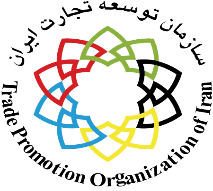 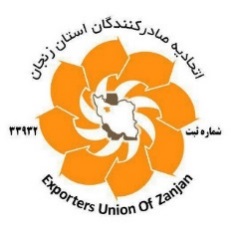 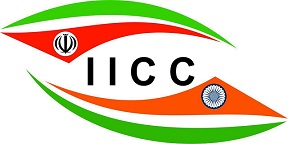 مهر و امضاءفرم ثبت نام هیئت تجاری اعزامی به کشور هندوستانشهریور ماه 1402اطلاعات شرکتاطلاعات شرکتنام شرکت:Company name: شماره فکس:Fax Number:شماره تلفن:Phone number:زمینه فعالیت:Activities:آدرس شرکت:Address:وبسایت شرکت:Website:آدرس ایمیل:Email:مشخصات شرکت کنندگانمشخصات شرکت کنندگاننام:Name:نام خانوادگی:Surname: شماره تلفن همراه:Mobile number:شماره پاسپورت:Passport number:تاریخ انقضای پاسپورت:Expiry date of passport:سمت و پست سازمانی:Position:هدف حضور در هیئت:Purpose of attendance: